N.B. : LE GARE DEL CALVANICO POTREBBERO ESSERE SPOSTATE SU          ALTRA STRUTTURA , QUALORA SIA INDISPONIBILE IL TERZO TEMPO!IL GIRONE DI RITORNO SARA’ STILATO AL PIU’ PRESTO!                                                                                    Centro Sportivo Italiano                                                                                      Comitato di Salerno33° campionato di calcio amatoriale“CITTA’ DI PENTA 2023 - 2024”- 21^ Coppa GALDIERI Auto -31° Memorial "Giovanni CELENTA"- Coppa Miglior Portiere -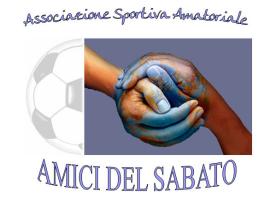 CENTRO SPORTIVO ITALIANO - SALERNOVia  E.  Bottiglieri, n. 1 – c/o Piscina Nicodemi-  84134 Salerno Tel. e fax  089/793649  www.csisalerno.net e-mail: salerno@csi-net.itCENTRO SPORTIVO ITALIANO - SALERNOVia  E.  Bottiglieri, n. 1 – c/o Piscina Nicodemi-  84134 Salerno Tel. e fax  089/793649  www.csisalerno.net e-mail: salerno@csi-net.itCENTRO SPORTIVO ITALIANO - SALERNOVia  E.  Bottiglieri, n. 1 – c/o Piscina Nicodemi-  84134 Salerno Tel. e fax  089/793649  www.csisalerno.net e-mail: salerno@csi-net.itI^ GIORNATA GIORNODATAORACAMPOOVER SALERNO  -  GAIANOVENERDI’27.10.2320.15BARONISSIANTICHI VALORI  -  BARONISSI CALCIOVENERDI’27.10.2320.30SOLOFRAPORTICCIOLO  -  AC FISCIANOVENERDI’27.10.2321.00CAPEZZANOASD CALVANICO – SANTOS PENTASABATO28.10.2315.00TERZO TEMPOCALCIO CLUB ’88 - BRACIGLIANODOMENICA29.10.2309.00ROCCAPIEMONTEAC PENTA  -  LANCUSI STORYDOMENICA29.10.2309.00UNISA PENTAII^ GIORNATA GIORNODATAORACAMPOBRACIGLIANO – ANTICHI VALORIVENERDI’03.11.2320.00BRACIGLIANOBARONISSI CALCIO – AC PENTAVENERDI’03.11.2320.15BARONISSILANCUSI STORY – OVER SALERNOVENERDI’03.11.2320.15UNISA PENTAGAIANO  -  PORTICCIOLOVENERDI’03.11.2320.45SANSEVERINOSANTOS PENTA  -  CALCIO CLUB ‘88SABATO04.11.2316.30CAPEZZANOAC FISCIANO  -  CALVANICODOMENICA05.11.2309.45TORCHIATIIII^ GIORNATA GIORNODATAORACAMPOBARONISSI  -  LANCUSI STORYVENERDI’10.11.2320.15BARONISSIANTICHI VALORI  -  SANTOS PENTAVENERDI’10.11.2320.30SOLOFRAPORTICCIOLO  -  OVER SALERNOVENERDI’10.11.2321.00CAPEZZANOCALVANICO  -  GAIANOSABATO11.11.2315.00TERZO TEMPOAC PENTA  -  BRACIGLIANODOMENICA12.11.2309.00UNISA PENTACALCIO CLUB ’88  -  AC FISCIANODOMENICA12.11.2309.00ROCCAPIEMONTEIV^ GIORNATA GIORNODATAORACAMPOBRACIGLIANO  -  BARONISSIVENERDI’17.11.2320.00BRACIGLIANOOVER SALERNO  -  CALVANICOVENERDI’17.11.2320.15BARONISSILANCUSI STORY  -  PORTICCIOLOVENERDI’17.11.2320.15UNISA PENTAGAIANO  -  CALCIO CLUB ‘88VENERDI’17.11.2320.45SANSEVERINOSANTOS PENTA  -  AC PENTASABATO18.11.2316.30CAPEZZANOAC FISCIANO  -  ANTICHI VALORIDOMENICA19.11.2309.45TORCHIATIV^ GIORNATA GIORNODATAORACAMPOBRACIGLIANO  -  LANCUSI STORYVENERDI’24.11.2320.00BRACIGLIANOBARONISSI  -  SANTOS PENTAVENERDI’24.11.2320.15BARONISSIANTICHI VALORI  -  GAIANOVENERDI’24.11.2320.30SOLOFRACALVANICO  -  PORTICCIOLOSABATO25.11.2315.00TERZO TEMPOCALCIO CLUB ’88  -  OVER SALERNODOMENICA26.11.2309.00ROCCAPIEMONTEAC PENTA  -  AC FISCIANODOMENICA26.11.23 09.00UNISA PENTAVI^ GIORNATA GIORNODATAORACAMPOOVER SALERNO  -  ANTICHI VALORIVENERDI’01.12.2320.15BARONISSILANCUSI STORY  -  CALVANICOVENERDI’01.12.2320.15UNISA PENTAGAIANO  -  AC PENTAVENERDI’01.12.2320.45SANSEVERINOPORTICCIOLO  -  CALCIO CLUB ‘88VENERDI’01.12.2321.00CAPEZZANOSANTOS PENTA  -  BRACIGLIANOSABATO02.12.2316.30CAPEZZANOAC FISCIANO  -  BARONISSIDOMENICA03.12.2309.45TORCHIATIVII^ GIORNATA GIORNODATAORACAMPOBRACIGLIANO  -  AC FISCIANOVENERDI’15.12.2320.00BRACIGLIANOBARONISSI  -  GAIANOVENERDI’15.12.2320.15BARONISSIANTICHI VALORI  -  PORTICCIOLOVENERDI’15.12.2320.30SOLOFRASANTOS PENTA  -  LANCUSI STORYSABATO16.12.2316.30CAPEZZANOCALCIO CLUB ’88  -  ASD CALVANICODOMENICA17.12.2309.00ROCCAPIEMONTEAC PENTA  -  OVER SALERNODOMENICA17.12.2309.00UNISA PENTAVIII^ GIORNATA GIORNODATAORACAMPOOVER SALERNO  -  BARONISSIVENERDI’12.01.2420.15BARONISSILANCUSI STORY  -  CALCIO CLUB ‘88VENERDI’12.01.2420.15UNISA PENTAGAIANO  -   BRACIGLIANOVENERDI’12.01.2420.45SANSEVERINOPORTICCIOLO  -  AC PENTAVENERDI’12.01.2421.00CAPEZZANOCALVANICO  -  ANTICHI VALORISABATO13.01.2415.00TERZO TEMPOAC FISCIANO  -  SANTOS PENTADOMENICA14.01.2409.45TORCHIATIIX^ GIORNATA GIORNODATAORACAMPOBRACIGLIANO  -  OVER SALERNOVENERDI’19.01.2420.00BRACIGLIANOBARONISSI  -  PORTICCIOLOVENERDI’19.01.2420.15BARONISSIANTICHI VALORI  -  CALCIO CLUB ‘88VENERDI’19.01.2420.30SOLOFRASANTOS PENTA  -  GAIANOSABATO20.01.2416.30CAPEZZANOAC PENTA  -  CALVANICODOMENICA21.01.2409.00UNISA PENTAAC FISCIANO  -  LANCUSI STORYDOMENICA21.01.2409.45TORCHIATIX^ GIORNATA GIORNODATAORACAMPOOVER SALERNO  -  SANTOS PENTAVENERDI’26.01.2420.15BARONISSILANCUSI STORY  -  ANTICHI VALORIVENERDI’26.01.2420.15UNISA PENTAGAIANO  -  AC FISCIANOVENERDI’26.01.2420.45SANSEVERINOPORTICCIOLO  -  BRACIGLIANOVENERDI’26.01.2421.00CAPEZZANOCALVANICO  -  BARONISSISABATO27.01.2415.00TERZO TEMPOCALCIO CLUB ’88  -  AC PENTADOMENICA28.01.2409.00ROCCAPIEMONTEXI^ GIORNATA GIORNODATAORACAMPOBRACIGLIANO  -  CALVANICOVENERDI’02.02.2420.00BRACIGLIANOBARONISSI  -  CALCIO CLUB ‘88VENERDI’02.02.2420.15BARONISSIGAIANO  -  LANCUSI STORYVENERDI’02.02.2420.45SANSEVERINOSANTOS PENTA  -  PORTICCIOLOSABATO03.02.2416.30CAPEZZANOAC PENTA  -  ANTICHI VALORIDOMENICA04.02.2409.00UNISA PENTAAC FISCIANO  -  OVER SALERNODOMENICA04.02.2409.45TORCHIATI